 «СОГЛАСОВАНО»                                                      «УТВЕРЖДАЮ»Заместитель начальника                                               Директор МБУК ЦКСДепартамента социальной политики,                         начальник Управления культуры                               Департамента социальной политики                          Администрации г.Новый Уренгой________________ Е. В. Распопова                               __________ С.В. Богданов «____» ______________2022 г.                                      «____»___________2022 г.                                                                    ПОЛОЖЕНИЕ 
о проведении VI Открытого городского фестиваля шансонаг. Новый Уренгой 2022 г.1. Общие положения:1.1. Данный проект представляет собой культурно — массовое мероприятие, направленное на развитие профессионального и самодеятельного вокального творчества.1.2. Учредителем Открытого городского фестиваля является Департамент социальной политики       Администрации г. Новый Уренгой.1.3. Организатор Открытого фестиваля - Муниципальное бюджетное учреждение культуры Централизованная клубная система.1.4. Сроки проведения Фестиваля: 23 октября 2022 г.1.5. Место проведения Фестиваля: ГДК «Октябрь» (пр. Ленинградский, дом 9).2. Цели и задачи Фестиваля:2.1. Фестиваль призван содействовать:созданию условий для 	привлечения населения города к поэтическому и вокальному творчеству; творческой самореализации представителей любительского и профессионального вокального искусства; формированию эстетического вкуса на примерах лучших образцов заявленного вокального жанра; выявлению и поддержке новых одаренных исполнителей, а также творческих коллективов;2.2. Фестиваль направлен на:сохранение, популяризацию и развитие лучших традиций стиля шансон;совершенствование исполнительской культуры в стиле шансон;обогащение и популяризацию репертуара любителей и исполнителей данного вокального жанра.З. Условия и порядок проведения:3.1. Фестиваль проводится в два этапа:1 этап	Отборочный тур - 16 октября 2022 г. Время: 13.002 этап         Фестиваль 23 октября 2022 г. Время: 15.00 3.2. Заявки на участие в Фестивале принимаются до 15 октября 2022 г. по адресу: г. Новый Уренгой, пр-т Ленинградский, д.9, ГДК «Октябрь» или на сайте ГДК «Октябрь»Справки по телефону: 23-36-10;3.3. Дополнительную информацию о Фестивале можно получить по телефону:  Багазий Виктор Александрович, начальник ХПО МБУК ЦКС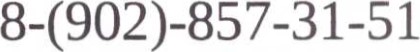 4. Условия проведения конкурса:4.1. В Фестивале принимают участие профессиональные коллективы, коллективы любительского художественного творчества, профессиональные и самодеятельные исполнители.Фестиваль проводится в следующих номинациях:вокал соло (профессионалы)вокал соло (любители)вокальные ансамбли (профессионалы)вокальные ансамбли (любители)Участниками Открытого городского фестиваля шансона могут стать вокальные коллективы (группы) не более 6 человек и солисты-вокалисты, исполняющие песни русских, советских, российских и зарубежных шансонье. Возраст участников — не моложе 18-ти лет.Для участия в Фестивале необходимо:подать заявку на участие в Фестивале (приложение N1);подготовить два разнохарактерных произведения;предоставить инструментальную фонограмму на цифровом носителе (флеш-карта);допускается использование фонограммы с записью бэк-вокала;  записи фонограмм (на цифровой носитель) обеспечиваются непосредственно самим исполнителем.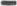 4.4. Запрещается исполнение произведений с использованием ненормативной лексики и тюремной лирики.5.Критерии оценки выступлений: техника исполнения (чистота интонирования, ритм, ансамбль); 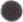  вокальное мастерство (дикция, артикуляция, дыхание);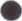 художественно-исполнительское	мастерство	(динамика, эмоциональность, выразительность, артистизм, чувство стиля); качество фонограмм; сценическая культура.6.Порядок награждения участников:Участники Фестиваля награждаются специальными дипломами;Выступления участников Фестиваля оценивает жюри из числа ведущих специалистов в области вокального жанра.Жюри имеет право:присуждать дипломы за лучшее исполнение отдельных номеров;награждать специальными дипломами участников Фестиваля;определять обладателей специальных призов Фестиваля;Решение жюри заносится в протокол и пересмотру не подлежит.7.Финансирование конкурса:Финансирование расходов, связанных с оплатой проезда, проживания и питания иногородних участников Фестиваля несет направляющая сторона.Финансирование Фестиваля осуществляется за счет доходов МБУК ЦКС, полученных от оказания платных услуг населению.Приложение N1 к Положению о проведении Открытого городского фестиваля шансонаЗаявка на участие в Открытом городском фестивале шансона 2022 г.(г. Новый Уренгой)Название коллектива, количество участников 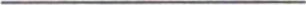 Ф.И.О. участника (заполняется на каждого участника коллектива)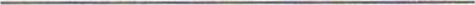 Число, месяц, год рожденияНаправляющая сторона (учреждение, заведение)АдресКонтактный телефонПрограмма (указать название номера, автора, продолжительность)1.2.Технический райдер ______________________________________________________________С условиями конкурса ознакомлен(а)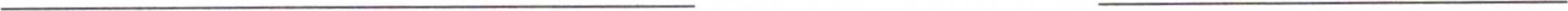 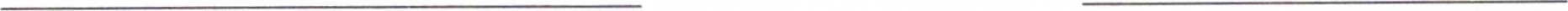 подпись руководителя органа расшифровка подписи Ф.И.О. управления культуры МОм.п. Приложение N2 2 к Положению о проведении Открытого городского фестиваля шансонаСогласие на обработку персональных данных	Я,	, в соответствии с Федеральным законом от 27.07.2006 №152-ФЗ «О персональных данных», подтверждаю свое согласие на передачу и обработку персональных данных.	Учреждение, получающее настоящее согласие, муниципальное бюджетное учреждение культуры Централизованная клубная система , зарегистрированное по адресу: 629300, ЯНАО, г. Новый Уренгой, проспект Ленинградский, дом 9.	Обрабатываемые персональные данные ребенка (подопечного):- Ф.И.О., дата рождения, домашний адрес, адрес электронной почты, место учебы, фотографические снимки и видеоматериалы, номер мобильного телефона, сведения об участиях, выступлениях на культурно-массовых мероприятиях, соревнованиях, конкурсах, сведения о соблюдении внутреннего распорядка учреждения (опоздания, пропуски мероприятий с указанием причины) обрабатываются с целью анализа, контроля и руководства учреждением, для приема и регистрации участника клубного формирования учреждения культурно-досугового типа и всех необходимых документов, требующихся в процессе подготовки документации (списки, журналы), а так же с целью размещения на официальном сайте учреждения и социальных сетях ВКонтакте: https://vk.com/gdk_oktyabr, Телеграмм: https://t.me/gdk_oktyabr_nur, Одноклассники: https://ok.ru/gdkoktyabr результатов конкурсов, фестивалей, соревнований, собраний и других общественных и культурно-массовых мероприятий, предоставления родителям точной и оперативной информации о результатах мероприятий, номер медицинского полиса, сведения о состоянии здоровья ребенка, данные медицинских осмотров, заключения и рекомендации врачей, иных интересов ребенка в период проведения мероприятий в том числе выездных. 	Обрабатываемые персональные данные родителей (законных представителей):- Ф.И.О., домашний адрес, номера телефонов (мобильного, рабочего), место работы используются для оперативного взаимодействия с администрацией муниципального бюджетного учреждения культуры Централизованная клубная система.	Персональные данные ребенка (подопечного) могут быть переданы для включения в информационные системы персональных данных, имеющие в соответствии с федеральными законами статус федеральных автоматизированных информационных систем, например сведения о документах, удостоверяющих личность, необходимые для проведения мероприятий, оформления и выдачи документов (почетных грамот, призов и т.п.).
	Перечень действий с персональными данными, в отношении которых дано согласие, включает:- обработку (включая сбор, систематизацию, накопление, хранение, уточнение (обновление, изменение), использование, обезличивание, блокирование, уничтожение персональных данных, при этом общее описание вышеуказанных способов обработки данных приведено в законе  №152-ФЗ «О персональных данных», а также на передачу такой информации третьим лицам, в случаях действующим законодательством.	Условием прекращения обработки персональных данных является получение муниципальным бюджетным учреждением культуры Централизованная клубная система письменного уведомления об отзыве согласия на обработку персональных данных.	Подтверждаю, что ознакомлен(а) и понимаю суть положений Федерального закона от 27.07.2006 №152-ФЗ «О персональных данных», права и обязанности в области защиты персональных данных мне понятны.«_____»__________20___г.                                       ______________________/_________/подпись участника (руководителя коллектива)расшифровка подписи Ф.И.О.